 Σχολ. έτος:  2022-2023 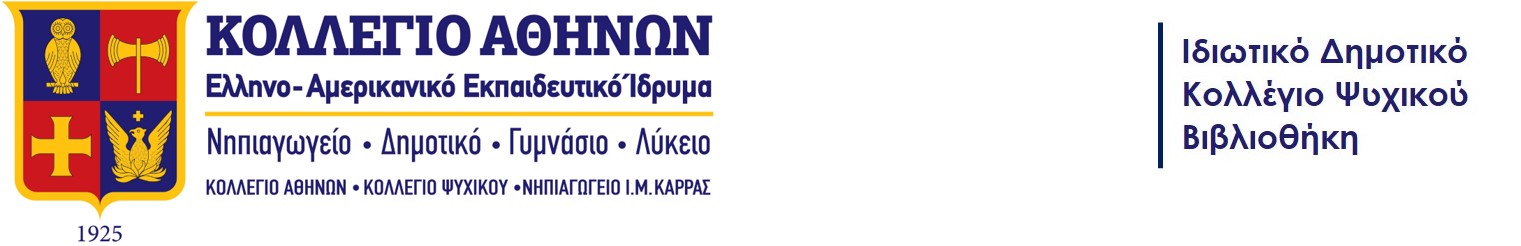 Βιβλία για την 3η & 4η τάξη  Ανδρεάδη, Ελένη. Οι μαχητές του Ντάο. Υπόθεση ηλιακό τσάι. Εκδ. Μεταίχμιο, 2022.  Αρμενιάκου, Κωνσταντίνα. Οι μύθοι του νερού. Εκδ. Καλέντης, 2022.  Γιακουμάκη, Ιωάννα-Μαρία. Οι μαγεμένες κόρες του Κάστρου. Εκδ.  Χρυσομηλιά, 2013. (4η τάξη)  Δασκαλάκη, Μαρία. Ο Ασπροδόντης. Εκδ. Μίνωας, 2021.  Δασκαλάκη, Μαρία. Μυστική αποστολή. Το νερό της λησμονιάς. Εκδ. Μίνωας, 2021. (4η τάξη)  Δασκαλάκη, Μαρία. Το μυστηριώδες νησί. Ιούλιος Βερν. Εκδ. Μίνωας, 2022.Δέλτα, Πηνελόπη. Τρελαντώνης. Εκδ. Μίνωας, 2020.Ηλιοπούλου, Μελίνα. Φανταστική βόλτα στη Φλωρεντία. Εκδ. Καλέντης, 2022.  Ιωαννίδης, Πάμος. Θησέας για μια εβδομάδα. Εκδ. Κέδρος, 2022.  Καλαντζάκου, Σοφία. Μπαρούτι για την Επανάσταση. Εκδ. Πολιτιστικό Ίδρυμα Ομίλου Πειραιώς, 2021.  Καλαντζάκου, Σοφία. Η Αλεξάνδρα, ο Παύλος και το μυστήριο της λίμνης Στυμφαλίας. Εκδ. Πολιτιστικό Ίδρυμα Ομίλου Πειραιώς, 2015.  Κουτσοδημητροπούλου, Τζένη. Ένας σαμουράι, ένα σπαθί και το κεφάλι της ζωής. Εκδ. Διόπτρα, 2022.  Κωστάκου, Φωτεινή. Άγγελος Σικελιανός. Ένας ονειροπόλος ποιητής. Εκδ.  Ελληνοεκδοτική, 2021.  Μανδηλαράς, Φίλιππος. Αντιγόνη το κορίτσι που αγαπούσε τους λύκους. Εκδ.  Πατάκης, 2021.  Μπαλάσκα, Αναστασία. Αλφαβητάρι δεινοσαύρων. Εκδ. Ίκαρος, 2022.  Μπαμπέτα, Ιωάννα. Αντίο Σμύρνη. Εκδ. Μίνωας, 2022.  Μπογδάνη-Σουγιούλ, Δέσποινα. Ο παππούς μου ο γίγαντας. Εκδ. Υδροπλάνο, 2022.  Ξανθοπούλου, Βίκυ. Escape Book. Απόδραση από την Ατλαντίδα. Εκδ.  Παπαδόπουλος, 2022.  Παντερμαλής, Δημήτρης. Το αρχαίο σχολείο. Εκδ. Μέλισσα, 2022. (4η τάξη)  Πιπίνη, Αργυρώ. Ζάζα. Εκδ. Καλειδοσκόπιο, 2021. (4η τάξη) 19. Πούλος, Κώστας. Τέρατα της μυθολογίας. Εκδ. Μεταίχμιο, 2018.  Ρουσάκη, Μαρία. Μήνυμα στο Μανχάταν. Εκδ. Διόπτρα, 2022.  Ρώσσης, Νικόλας. Το χαμόγελο της Λόλας. Εκδ. Πατάκης, 2020.  Σταματάκη, Αργυρώ. Μέσα στο νερό. Εκδ. Μέλισσα, 2022.  Χατζηευστρατίου Μιχελινάκη, Πέννυ. Το πρώτο όνειρο του Φώτη. Ένα ταξίδι στο φως. Εκδ. Ιδιωτική, 2020.Behrangi, Samad. To μικρό μαύρο ψάρι. Εκδ. Λιβάνης, 2021. (4η τάξη)  Baudet, Stephanie. Σέρλοκ Χολμς. Η ναυτική συνθήκη. Εκδ. Μίνωας, 2021.  Blyton, Enid. Τα 5 λαγωνικά. Το μυστήριο με το θαμμένο μυστικό. Εκδ. Μίνωας, 2022.   Blyton, Enid. Ένα παράξενο κορίτσι στο Σεν Κλαιρ. Εκδ. Μίνωας, 2020.   Bone, Emily. Ανακαλύπτω την εξέλιξη. Εκδ. Ψυχογιός, 2021.  Clapham, Katie. Το βιβλιοπωλείο που χάθηκε. Εκδ. Τζιαμπίρης-Πυραμίδα, 2019.  Conomos, Anna. Η υπόσχεση. Εκδ. Ποταμός, 2012.Crupi, Jaclyn. Μικροί επιστήμονες κάνουν πειράματα. Εκδ. Susaeta, 2016.  De La Bedoyere. Το μεγάλο βιβλίο της φύσης. Εκδ. Ψυχογιός, 2021.  Deutsch Libby. Το μεγάλο ταξίδι των μικρών καθημερινών πραγμάτων. Εκδ. Susaeta, 2019.  DiCamillo, Kate. To θαυμαστό ταξίδι του Έντουαρντ Τιουλέιν. Εκδ. Διόπτρα, 2022. (4η τάξη)  Dickens, Charles. Ένας κόσμος γεμάτος… Ντίκενς. 8 αγαπημένες κλασικές ιστορίες. Εκδ. Μίνωας, 2021.Dominguez, Niko. 101 πράγματα που πρέπει να ξέρεις για τους δεινόσαυρους. Εκδ. Susaeta, 2020.  Eggers, Dave. Τι μπορεί να κάνει ένας πολίτης; Εκδ. Μέλισσα, 2022.  Finer, Nadia. Ντροπαλοί και δυνατοί. Εκδ. Διόπτρα, 2022.  Goes, Peter. Χρονολόγιο. Επιστήμη & τεχνολογία. Εκδ. Πατάκης, 2019.  Hanackova, Pavla. Έξυπνες ερωτήσεις απίστευτες απαντήσεις. Εκδ. Μεταίχμιο, 2019.  Holland, Michael. Έφαγα λιακάδα για πρωινό. Εκδ. Petta Demas, 2020.  Innocente, Agnese. Κλασικά σε κόμικ. Ο θαυμάσιος μάγος του Οζ. Εκδ. Μίνωας, 2020.  Lindgren, Astrid. Πίπη Φακιδομύτη. Εκδ. Ψυχογιός, 2019.  Malot, Hector. Με οικογένεια. Εκδ. Άγκυρα, 2014. (4η τάξη)Moreas, Thiago de. Ο άτλαντας της ιστορίας. Εκδ. Ψυχογιός, 2021.   Mugford, Simon. Η σειρά «Αστέρια του ποδοσφαίρου». Εκδ. Μίνωας, 2020.  Norbury, James. Το ταξίδι του Πάντα και του Δράκου. Εκδ. Διόπτρα, 2022.  Part, Michael. Η ιστορία της Γκρέτα Τούνμπεργκ. Η διαφορά είναι δύναμη. Εκδ.  Πατάκης, 2020. (4η τάξη)  Part, Michael.Εντέν Αζάρ. Το παιδί θαύμα. Εκδ. Πατάκης, 2020.  Palluy, Christine. H σειρά των βιβλίων «Σπουδαίες Προσωπικότητες». Εκδ.  Δεσύλλας, 2022.  Pellant, Chris. ΖΟΟΜ στη γνώση. Μαγικός κόσμος. Εκδ. Ίριδα, 2004.  Prevot, Pascal. Ο μικρός Σέρλοκ. Φάντασμα στο Λούνα Παρκ. Εκδ. Δεσύλλας, 2022.  Roberts, Emma. Η Δρακοκιβωτός. Έλα να σώσουμε τον πιο σπάνιο δράκο στη γη. Εκδ. Πατάκης, 2021. (4η τάξη)  Socolovsky, Gisela. Ταξίδι στο διάστημα. Από τη γη μας ως την άκρη του σύμπαντος. Εκδ. Susaeta, 2019.  Scalzo Yi, Andrea. 100 απλές δραστηριότητες STEAM για μικρούς επιστήμονες και καλλιτέχνες. Εκδ. Μεταίχμιο, 2020.  Tritten, Charles. Η Χάιντι μεγαλώνει. Εκδ. Άγκυρα, 2022. (4η τάξη)Twain, Mark. Τομ Σόγιερ. Εκδ. Άγκυρα, 2013. (4η τάξη) Valdez, Patricia. Πώς ακούμε το σύμπαν. Εκδ. Διόπτρα, 2022.  20 σπουδαία αγόρια και κορίτσια που άλλαξαν τον κόσμο. Εκδ. Διόπτρα, 2022.  Ηλιακό σύστημα και σύμπαν για παιδιά. Εκδ. Susaeta, 2020.  Χριστουγεννιάτικα Βιβλία  Δασκαλάκη, Μαρία. Μια χριστουγεννιάτικη ιστορία. Εκδ. Μίνωας, 2020. Hughes John. Μόνος στο σπίτι. Εκδ. Άγκυρα, 2017.  Μακρή, Αναστασία Δ. Η μελωδία των Χριστουγέννων. Εκδ. Άγκυρα, 2022.Μπογδάνη-Σουγιούλ, Δέσποινα. Χριστουγεννιάτικα μπλεξίματα. Εκδ. Υδροπλάνο, 2022.  Νικολαΐδη, Κωνσταντίνα. Το αστράκι και το έλατο. Εκδ. Πορφύρα, 2021.Παναγιωτόπουλος, Δημήτρης Ι. Η δουλειά που έκανε ο Άι Βασίλης πριν γίνει…Άι Βασίλης. Εκδ. Υδροπλάνο, 2020.  Παπαδιαμάντης, Αλέξανδρος. Διηγήματα για τα Χριστούγεννα και την Πρωτοχρονιά. Εκδ. Μίνωας, 2022. (4η τάξη)Σέρβη, Κατερίνα. Η μαγεία των Χριστουγέννων …πάει διακοπές. Εκδ. Διόπτρα, 2022.  Boris, Vian. Το βαλς των Χριστουγέννων. Εκδ. Ποταμός, 2019.Dickens, Charles. Χριστουγεννιάτικες ιστορίες. Εκδ. Μίνωας, 2017.Moore, Clement C. Η νύχτα των Χριστουγέννων. Εκδ. Δεσύλλας, 2022.  Rulfo, Lorenzo. H πιο απίθανη παράσταση στη Φτερνιζούπολη. Εκδ. Διόπτρα, 2022.  Rundell, Katherine. Μια χριστουγεννιάτικη ευχή. Εκδ. Μεταίχμιο, 2018.  Weninger, Brigitte. 24 ιστορίες από το δάσος των Χριστουγέννων. Εκδ. Πατάκης, 2021.  Καλές γιορτές και καλές αναγνώσεις!                       